В соответствии с пунктом 5 статьи 138 Бюджетного  кодекса  Российской Федерации, частью  4 статьи  11 Закона   Чувашской Республики от 16.11.2021 г. №81 «О регулировании  бюджетных  правоотношений  в Чувашской Республике»,            Собрание депутатов Мариинско-Посадского муниципального округа решило:Дать согласие  на частичную замену дотации на выравнивание  бюджетной обеспеченности для бюджета Мариинско-Посадского  муниципального округа Чувашской Республики, планируемой к утверждению в   республиканском бюджете Чувашской Республики на 2023 год и на плановый  период  2024 и 2025 годов, дополнительным нормативом отчислений от налога  на доходы  физических лиц: в 2023 году 70 процентов, в 2024 году 70  процентов, в 2025 году 70  процентов,  подлежащим  зачислению в консолидированный бюджет Чувашской Республики от  указанного налога.Настоящее  решение  вступает в  силу со дня  его  официального опубликования в периодическом  печатном издании «Посадский вестник».Председатель Собрания депутатовМариинско-Посадского муниципального округа                                       В.В. Петров                          Исполняющий  полномочия главы Мариинско-Посадского муниципального  округа                                                           В.В. Петров                          Чăваш  РеспубликинСĕнтĕрвăрри муниципаллă округĕн депутатсен ПухăвĕЙ Ы Ш Ă Н У2022.10.20   2/4  №Сĕнтĕрвăрри хули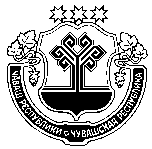 Чувашская  РеспубликаСобрание депутатов Мариинско-Посадскогомуниципального округа Р Е Ш Е Н И Е 20.10.2022 № 2/4г. Мариинский  ПосадО частичной  замене дотации на выравнивание бюджетной  обеспеченности  Мариинско-Посадского  муниципального округа  Чувашской Республики  дополнительным  нормативом  отчислений  от налога  на доходы  физических лицО частичной  замене дотации на выравнивание бюджетной  обеспеченности  Мариинско-Посадского  муниципального округа  Чувашской Республики  дополнительным  нормативом  отчислений  от налога  на доходы  физических лиц